淨灘行程表(一)	日期：108年04月20日(星期六)13:00-17:00 (實際辦理日期視天候情形而定)(二)	地點：美崙溪出海口。(三)	參加人員：計200人。(四)   參加對象：本縣各機關單位、志工團隊、學校、一般民眾。淨灘路線圖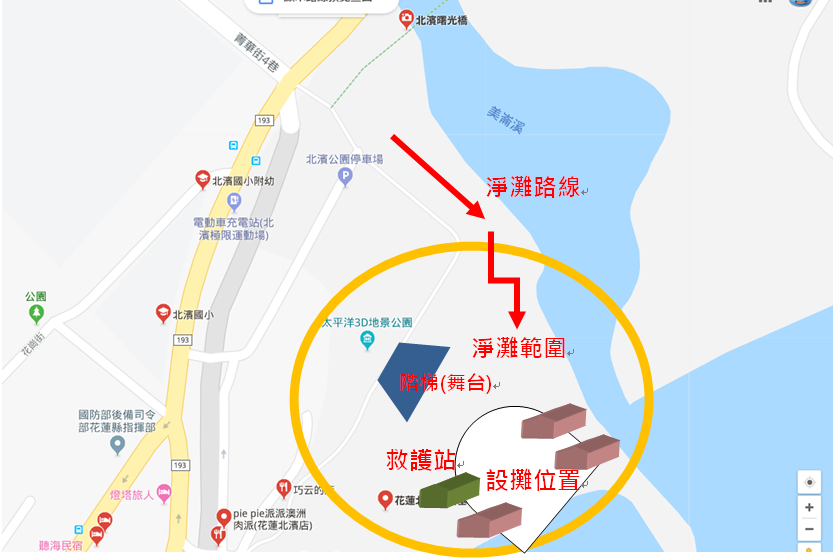 地點/日期時間活動流程備註04/20(星期六)美崙溪出海口13:00-13:30報到/始業式環保局工作人員報到美崙溪出海口04/20(星期六)美崙溪出海口13:30-14:00設攤布置、淨灘用具就位參加淨灘隊伍報到04/20(星期六)美崙溪出海口14:00-14:30主席致詞04/20(星期六)美崙溪出海口14:30-16:00美崙溪淨溪、淨灘04/20(星期六)美崙溪出海口14:30-16:00水汙染防治科-SUP安全教育訓練操作技巧及說明(分兩梯次)04/20(星期六)美崙溪出海口16:00-17:00ICC垃圾分類與清運將海洋廢棄物分類、統計及記錄海洋垃圾的種類與數量，分類過程中認識了解日常使用之塑膠產品對海洋造成的影響。04/20(星期六)美崙溪出海口16:00-17:00環保業務宣導04/20(星期六)美崙溪出海口17:00場地善後-賦歸-